Presseinformation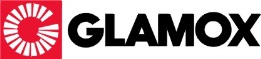 Glamox C90-Produktfamilie: Homogene LichtflächenGlamox stellt mit der C90-S eine Anbauleuchte sowie mit der C90-P eine Pendelleuchte für Decken im Innenraum vorHildesheim, 10. Januar 2019 – Die modulare LED-Leuchtenfamilie Glamox C90 zeichnet sind durch exzellentes Design mit einer sehr homogenen Lichtaustrittsfläche aus. Die hohe Lichtqualität wird über die hochwertigen LED-Module sowie die vollständig beleuchtete Optik bis an den Rahmenrand aus Aluminium erzielt. Nach Vorstellung der Einbauleuchte C90-R für unterschiedliche Deckensysteme, präsentiert der norwegische Leuchtenhersteller Glamox jetzt mit der C90-S eine elegante Anbauleuchte, die für die Installation an nahezu jeder Art von Decken geeignet ist. Zugleich wird die Produktfamilie mit der Pendelleuchte C90-P erweitert, die eine dekorative Lichtgestaltungen im Innenraum ermöglicht. Für ein harmonisches Lichtdesign sind eine aufeinander abgestimmte Formsprache und eine angepasste Lichtqualität sehr wichtig. Mit der aktuellen Erweiterung der C90-Produktfamilie erhalten die Kunden und Partner von Glamox die Möglichkeit, ohne Einschränkungen bei derselben Produktfamilie zu bleiben. Dank der unterschiedlichsten Kombinationen unter den Leuchtenvarianten wird ein flexibler Einsatz der C90 für Räume, Flur- sowie Eingangsbereiche in Bürogebäuden, Schulen oder Pflegeeinrichtungen erreicht. Variantenreiche C90-SDie neue Anbauleuchte Glamox C90-S ist in vier Durchmessern mit 420 mm, 570 mm, 870 mm und 1.170 mm sowie und mit Lichtleistungen von 1.400 bis 24.000 Lumen erhältlich. Die opale Optik sorgt für ein angenehm weiches, diffuses Licht im Konferenzraum, Bürobereich oder Korridor. Bei dem hochwertigen Aluminiumgehäuse kann zwischen einer Struktur-Pulverlackierung in Weiß oder Grau gewählt werden. Optional ist die C90-S mit mikroprismatischer Optik, mit einem integrierten Notlicht sowie mit verschiedenen Sensoren zu bekommen.Dekorative C90-PDie Glamox C90-S empfiehlt sich zu Installation an hohen Decken im Eingangsbereich von Bürogebäuden oder Schulen. Für diesen Zweck ist die Leuchtenvariante mit hohen Lichtleistungen von 2.000 bis 27.000 Lumen erhältlich. Zudem findet die dekorative Leuchte in größeren Konferenzräumen oder sozialen Gebäudebereichen Einsatz. Insgesamt vier Durchmesser von 420 mm, 570 mm, 870 mm und 1.170 mm sowie Struktur-Pulverlackierungen in Weiß oder Grau des eleganten Aluminiumgehäuses sind erhältlich. In der Standardausführung wird die C90-S mit einer opalen Optik ausgeliefert. Optional kann eine mikroprismatische Optik geordert werden, wenn beispielsweise bei Arbeitsplatzbereichen die Blendung auf ein Minimum zu reduzieren ist. Lichtmanagementsysteme und Human Centric LightingAlle Leuchten der Glamox C90-Familie sind mit DALI-Dimmung erhältlich und mit den Glamox Lichtmanagementsystemen kompatibel. Zudem können die Modelle mit Tuneable White (CCT) bestellt werden, um sie in Human Centric Lighting-Konzepte einzusetzen, die eine positive Wirkung auf den Tagesrhythmus, die Motivation sowie das allgemeine Wohlbefinden des Menschen haben. Verfügbarkeit und weitere InformationenDie Anbauleuchte C90-S und die Pendelleuchte C90-P sind ab sofort erhältlich. Weitere Informationen sowie technische Datenblätter sind unter folgenden Links verfügbar: Glamox C90-S: https://glamox.com/de/products/c90-s/Glamox C90-P: https://glamox.com/de/products/c90-pGlamox C90-R: https://glamox.com/de/products/c90-r/Glamox Lichtmanagementsysteme: https://glamox.com/de/lichtmanagementsystemeHuman Centric Lighting-Lösungen: https://glamox.com/de/human-centric-lightingGlamox GmbHDie Glamox GmbH ist ein Unternehmen der Glamox Gruppe. Glamox ist ein norwegischer Industriekonzern und entwickelt, produziert und vertreibt professionelle Beleuchtungslösungen für den globalen Markt. Die Glamox GmbH ist ein führender Anbieter von Lichtlösungen für den professionellen, landbasierten Beleuchtungsmarkt in Deutschland, Österreich sowie Schweiz und bietet ein komplettes Produktsortiment für Bildungs- und Gesundheitseinrichtungen, gewerbliche und industrielle Bauten, Einzelhandel, Hotels sowie Restaurants. Die Glamox Gruppe ist ein weltweit tätiges Unternehmen mit 1300 Mitarbeitern und Vertriebs- und Produktionsstandorten in mehreren europäischen Ländern, Asien und Nord- und Südamerika. Der Jahresumsatz 2017 betrug 283 MEUR. Zum Konzern gehören eine Reihe von Qualitätsmarken für Beleuchtung wie Glamox, Aqua Signal, Luxo, Norselight und LINKSrechts. Um die Kundenbedürfnisse und Erwartungen zu erfüllen, setzt Glamox sich für die Bereitstellung hochwertiger Produkte, Lösungen, Service und Support ein. www.glamox.dePressekontakteDipl.-Ing. Sabrina Catrin MeyerLichtplanung & MarketingVon-Thünen-Str. 1228307 BremenTel.: +49 421 485 70-71Fax: +49 421 485 70-33E-Mail: sabrina.meyer@glamox.comHauptsitz Glamox GmbHDaimlerring 2531135 HildesheimTel.: +49 5121 7060-0Fax: +49 5121 5291-0PR-Kontakt Profil MarketingStefan WinterPublic RelationsProfil Marketing OHGHumboldtstr. 2138106 BraunschweigTel.: +49 531 387 33 16E-Mail: s.winter@profil-marketing.com